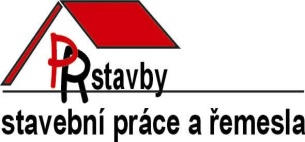 SMLOUVA  O  DÍLO č…2/2019……………….1.   smluvní strany1.1.      objednatel		Základní škola a mateřská škola Frýdek-Místek, Lískovec				zastoupena: Libor Kvapil, ředitel				K Sedlištím 320				738 01 Frýdek-Místek				IČ 681578011.2.      zhotovitel		PR-Stavby komplet s.r.o.				zastoupena: Pavel Piváček, jednatel                                             Maryčky Magdonové  3295				738 01 Frýdek-Místek				IČO: 29441897				DIČ: CZ29441897				tel: e-mail: pr-stavby@seznam.czúvodní část1. Účelem této smlouvy je dohodnout podmínky k provedení díla, specifikovaném v „ článku 2.předmět plnění“ této smlouvy.2. Smluvní strany prohlašují, že údaje uvedené v této smlouvě a taktéž oprávnění k podnikání jsou v souladu s právní skutečností v době uzavření této smlouvy. Smluvní strany se zavazují, že změny dotčených údajů oznámí písemně, bez prodlení, druhé straně.3. Zhotovitel dále prohlašuje, že je dobře seznámen se staveništěm i riziky na něm a že je mu znám rozsah prací a dodávek, které jsou předmětem této smlouvy. Staveništěm se pro účely smlouvy rozumí prostor vymezený pro stavbu a pro zařízení v rozsahu dohodnutém při přejímce staveniště. Dále objednatel prohlašuje, že v prostoru staveniště se nenachází vedení a zařízení, s nimiž by se při provádění prací mohl zhotovitel dostat do střetu.2. předmět plněníVybudování vestavby hovorny v 2.patře ZŠ v rozsahu:Příprava staveništěZhotovení kovového roštu, připevnění sádrokartonových desek Osazení ocelové zárubněVýmalbaDoprava, přesun hmot a režie.ElektroinstalaceCelkem vč. 21% dph =   68 900,-Kč2.1. Předpokládaný den předání a převzetí díla oznámí zhotovitel objednateli minimálně 5 dní před předpokládaným termínem. Objednatel se zavazuje provedené dílo od zhotovitele převzít písemně „předávacím protokolem“, při splnění podmínky, že celé dílo bude v souladu s dohodnutým rozsahem prací. 2.2. Dílo je provedeno jeho řádným ukončením a předáním objednateli a to v den předání a převzetí díla.2.3. Dílo bude provedeno v předepsané kvalitě dle standardních technologických postupů a v souladu s českými technickými normami (tzn. ČSN, oborové normy).3. doba plnění3.1. Zhotovitel se zavazuje provést dílo ve sjednané době svým jménem a za podmínek uvedených v dalších částech této smlouvy.3.2. Zhotovitel se zavazuje provést dílo v termínu: 23.7.-25.8.20193.3. Zhotovitel může přerušit práce nebo posunout termín dokončení díla v důsledku dlouhotrvající nepřízně počasí v místě stavby, která znemožní stavební práce provádět (záplavy, přívalové deště, vichřice).3.4. Zhotovitel je povinen každé přerušení z důvodu nepříznivých klimatických podmínek bránících bezpečné práci při provádění díla oznámit objednateli. 3.5. Zhotovitel se zavazuje vyklidit místo díla do dvou pracovních dnů ode dne podepsání předávacího protokolu o předání a převzetí díla.3.6. Nebezpečí škody na celém díle přechází na objednatele v okamžiku podpisu předávacího protokolu, což znamená, že nebezpečí škody na zhotovené věci nese do doby předání zhotovitel. Zhotovitel má uzavřeno zákonné pojištění.4. cena díla, platební podmínky 4.1.  Cena díla zahrnující práci i materiál a dopravu je:                               bez dph      56 942,-                              21% dph      11 958,-                                                     Celkem        68 900,-4.2. Uvedená cena je cenou pevnou a obsahuje veškeré objemy a práce potřebné k realizaci díla.4.3 Zhotovitel předá objednateli fakturu k proplacení po podpisu předávacího protokolu.4.4. Splatnost faktury je tři týdny po jejím vystavení objednateli.5. ostatní ujednání5.1. Objednatel se zavazuje předat zhotoviteli staveniště ve stavu, který je způsobilý k řádnému provedení prací.5.2. Objednatel zajistí přívod elektrické energie a vody na stavbu. Náklady na spotřebu energií během provádění díla uhradí objednatel.5.3. Zhotovitel zabezpečí na vlastní náklad dopravu a skladování nářadí, zařízení a materiálu, potřebných k provedení díla.5.4. Zhotovitel je povinen na místě díla zachovávat pořádek a čistotu, na svůj náklad odstraňovat odpady vzniklé prováděním prací a to v souladu s příslušnými předpisy, zejména ekologickými a o likvidaci odpadů.5.5. Objednatel je oprávněn kontrolovat průběh stavby osobně nebo prostřednictvím osoby, kterou písemně zmocní. Objednateli či oprávněné osobě přísluší kdykoli v průběhu pracovní doby právo vstupu na stavbu, kde je dílo prováděno, s možností prověřit, zda práce na díle jsou prováděny v souladu s platnou právní úpravou a touto smlouvou. Zjistí-li, že zhotovitel provádí dílo v rozporu se svými povinnostmi, je objednatel v právu dožadovat se toho, aby zhotovitel odstranil vady tímto vzniklé.5.6. Zhotovitel odpovídá za případnou škodu vzniklou na majetku objednatele nebo třetím osobám, způsobenou v souvislosti s činností zhotovitele.5.7. Zhotovitel je odpovědný za dodržení technologií prováděných prací, za odbornou způsobilost svých pracovníků, za dodržení veškerých předepsaných požárních a bezpečnostních předpisů při provádění stavby a to po celou dobu do předání díla.5.8. Jakost díla i použité materiály musí odpovídat povaze plnění díla, platným ČSN předpisům souvisejícím s plněním díla. Zahraniční dodávky budou splňovat podmínky certifikace na českém trhu.6. záruční doba a odpovědnost za škody6.1. Zhotovitel prohlašuje, že dílo bude mít vlastnosti v technických normách, které se na provedené dílo vztahují jako celek (práce+materiál) a to po dobu dvou let od předání stavebního díla.6.2. Objednatel uplatní odstranění záručních vad písemnou formou u zhotovitele s uvedením popisu reklamovaných vad a zhotovitel se k vadě vyjádří do 5-ti pracovních dnů a vadu uzná nebo oznámí důvody, pro které tak nemůže učinit. S odstraněním uznané vady zhotovitel započne  do 10-ti pracovních dnů (či jinak po oboustranné dohodě) ode dne uznání vady se stanovením termínu dokončení odstranění vad. 6.3. Vady a nedodělky zjištěné při přejímce díla odstraní zhotovitel do 14-ti dnů, pokud nebude dohodnuto jinak (např. pro nepřízeň počasí).7. závěrečná ujednání7.1. Tato smlouva je vystavena ve dvou vyhotoveních. Jedno obdrží objednatel, jedno zhotovitel a obě mají stejnou platnost.7.2. Tam, kde smlouva neobsahuje výslovné ujednání, se pro posuzování práv a povinností smluvních stran použije občanský a obchodní zákoník v platném znění.7.3. Tuto smlouvu lze měnit nebo doplňovat pouze dodatky podepsanými oběma stranami.7.4. Uvedení zástupci obou stran prohlašují, že jsou oprávněni tuto smlouvu podepsat. Smlouva nabývá platnosti dnem podpisu.7.5. Zhotovitel i objednatel má v případě porušení smlouvy a jiných vážných důvodů možnost od smlouvy odstoupit.Ve Frýdku-Místku, dne_____________________Za objednatele:							Za zhotovitele:_________________________				_______________________ZŠ a MŠ Frýdek-Místek, Lískovec			PR-stavby komplet s.r.o.zastoupena: Libor Kvapil, ředitel                                zastoupena: Pavel Piváček, jednatel